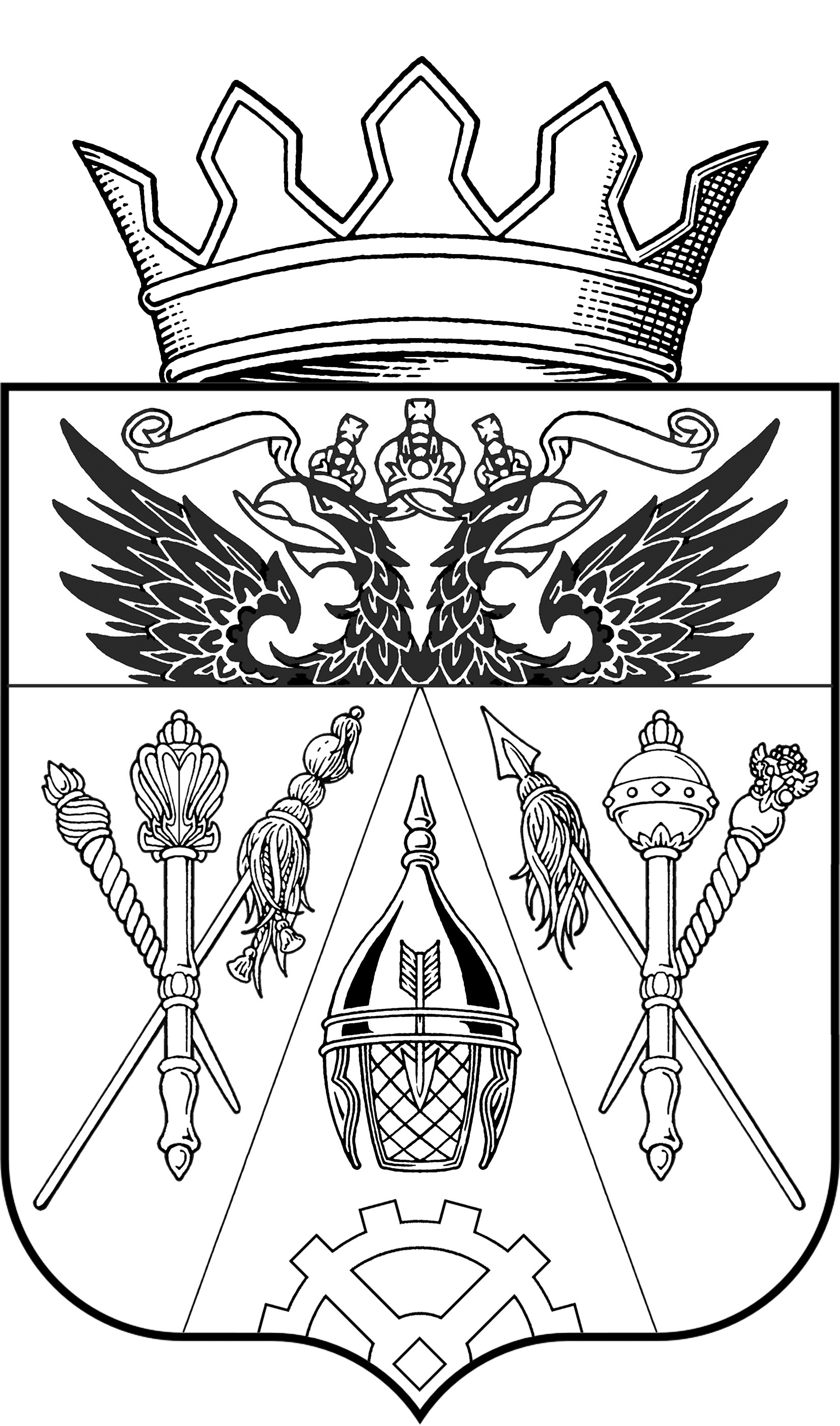 АДМИНИСТРАЦИЯ СТАРОЧЕРКАССКОГО СЕЛЬСКОГО ПОСЕЛЕНИЯПОСТАНОВЛЕНИЕ      В целях приведения муниципальных правовых актов в соответствие с   Градостроительным   кодексом   Российской Федерации, Федеральным законом  от 6.10.2003 г. № 131-ФЗ «Об общих принципах организации местного самоуправления в Российской Федерации», постановлением Правительства Российской Федерации от 29.12.2005 г. № 840, «О форме градостроительного плана земельного участка», приказом Министерства регионального развития Российской Федерации от 11.08.2006 г. № 93 «Об утверждении инструкции о порядке  заполнения формы градостроительного плана земельного участка, -ПОСТАНОВЛЯЮ:Внести следующие изменения в Постановление Администрации Старочеркасского сельского поселения от 22.07.2011г. № 95 «Об утверждении  положения  о порядке подготовки, утверждения, регистрации и выдачи градостроительных планов земельных участков на территории Старочеркасского сельского поселения»:В разделе 2 п. 2.2 п.п.7 изложить в следующей редакции: «материалы действующей (актуализированной) топографической съемки на территорию земельного участка в бумажном и электронном виде,  выполненные в в масштабе 1:500».    В разделе 2 п. 2.3 п.п. 6 изложить в следующей редакции: «материалы действующей (актуализированной) топографической съемки на территорию земельного участка в бумажном и электронном виде,  выполненные в в масштабе 1:500».    2. Настоящее постановление вступает в силу со дня его официального опубликования.  3. Опубликовать настоящее постановление в информационном бюллетене                нормативно правовых актов Старочеркасского сельского поселения «Старочеркасский вестник» и разместить на официальном сайте Администрации Старочеркасского сельского поселения в сети интернет.Контроль за исполнением данного постановления возложить на ведущего специалиста администрации Старочеркасского сельского поселения   Павлухину С.Г.Глава Старочеркасскогосельского поселения                                                                              Е.В. ГалицинПостановление вносит:Ведущий специалистПавлухина С.Г.15.02.2013 г.№22ст. Старочеркасскаяст. Старочеркасскаяст. Старочеркасскаяст. Старочеркасскаяст. СтарочеркасскаяО внесении изменений в Постановление Администрации Старочеркасского сельского поселения от 22.07.2009г.  № 95